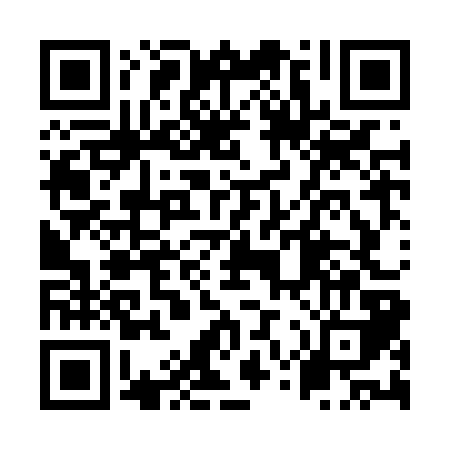 Prayer times for Baukstininkai, LithuaniaWed 1 May 2024 - Fri 31 May 2024High Latitude Method: Angle Based RulePrayer Calculation Method: Muslim World LeagueAsar Calculation Method: HanafiPrayer times provided by https://www.salahtimes.comDateDayFajrSunriseDhuhrAsrMaghribIsha1Wed3:165:511:326:449:1411:402Thu3:155:491:326:459:1611:413Fri3:145:471:326:469:1811:424Sat3:135:441:326:489:2011:435Sun3:125:421:326:499:2211:446Mon3:115:401:316:509:2411:447Tue3:105:381:316:519:2611:458Wed3:105:361:316:529:2811:469Thu3:095:341:316:539:3011:4710Fri3:085:321:316:549:3111:4811Sat3:075:301:316:569:3311:4812Sun3:065:281:316:579:3511:4913Mon3:065:261:316:589:3711:5014Tue3:055:241:316:599:3911:5115Wed3:045:231:317:009:4111:5216Thu3:035:211:317:019:4311:5217Fri3:035:191:317:029:4411:5318Sat3:025:171:317:039:4611:5419Sun3:015:161:317:049:4811:5520Mon3:015:141:317:059:5011:5621Tue3:005:121:327:069:5111:5622Wed3:005:111:327:079:5311:5723Thu2:595:091:327:089:5511:5824Fri2:585:081:327:099:5611:5925Sat2:585:071:327:109:5811:5926Sun2:575:051:327:1010:0012:0027Mon2:575:041:327:1110:0112:0128Tue2:575:031:327:1210:0312:0229Wed2:565:011:327:1310:0412:0230Thu2:565:001:327:1410:0512:0331Fri2:554:591:337:1510:0712:04